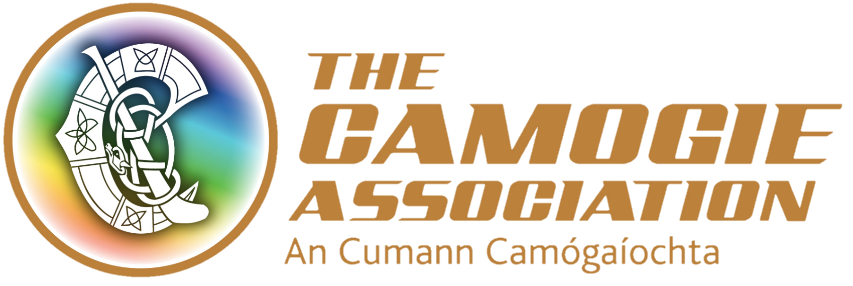 Re-Grading CommitteeTerms of ReferenceApproved by Ard Chomhairle on 010/06/20201.0 	OverviewSubject to the overall jurisdiction of Ard Chomhairle (Central Council), the Re-Grading Committee is the committee responsible for assessing all applications made by Intercounty Players seeking to re-grade to lower grade in respect of Intercounty Competitions under the auspicious of Ard Chomhairle.  The Re-Grading Committee must make a recommendation to Ard Chomhairle in respect of each re-grading application received.  Ard Chomhairle is responsible for ratification of all regrading applications as per Rule 30.2 of An Treoir Oifigiúil (Official Guide Part I) 2.	MembershipThe Regrading Committee is a committee of Ard ChomhairleArd Chomhairle must delegate responsibility for dealing with applications for re-grading to this committee (as per Rule 30.2 of An Treoir Oifigiúil (Official Guide Part I)The Terms of Reference of the Re-Grading Committee must be approved and ratified by Ard Chomhairle  The Committee shall comprise of five members.  Only members of the committee have the right to attend committee meeting(s). A designated staff member will be assigned by the Ard Stiúrthóir to attend meetings on an ex-officio basis and provide administrative support to the committee.  The Ard Stiúrthóir and other members of management may be invited to attend for all or part of any meeting on an ex-officio basis. Ex-officio attendees do not have any voting rights. The membership of the Re-Grading Committee shall be as follows:   Uachtarán 2 x Provincial Chairpersons 1 x National Competitions Management Committee member1 x All Stars Committee member    Nominations to the Re-Grading Committee may only be made by the Uachtarán and must be ratified by Ard Chomhairle. However in putting forward candidates for ratification by Ard Chomhairle, the Uachtaran must ensure that no nominee will have sat for more than 6 consecutive years on the same committee.The Uachtarán will chair meetings(s) of the Re-Grading CommitteeAppointments to the Re-Grading Committee shall be for a period of one year. The Ard Stiúrthóir or designated staff member will act as Secretary to the Re-Grading Committee   QuorumThe quorum necessary for recommendations by the Re-Grading Committee to Ard Chomhairle in respect of re-grading applications is 80% of the membership of the Re-Grading Committee.MeetingsThe committee shall meet at least once a year and no later than 2 weeks after the closing date for receipt of re-grading applications.The purpose of this meeting is to assess all re-grading applications and make recommendations in respect of each regrading application to Ard Chomhairle.Notice of meetingsMeetings of the committee shall be called by the Ard Stiúrthóir or another nominated member of staff at the request of the Uachtarán (committee chair).Unless otherwise agree, notice of meeting confirming the venue, time and date together with agenda of items to be discussed, shall be forwarded to each member of the committee and any other person required to attend no later than seven working days before the date of the meeting.  Supporting papers shall be sent to the committee members and to other attendees, as appropriate at the same time.Minutes of meeting(s)The Ard Stiúrthóir or nominated staff member shall minute recommendations made by the committee in respect of each player’s re-grading application.The minute of the meeting must include the reason(s) the committee are not recommending to Ard Chomhairle that a player be re-graded. The recommendation of the committee shall be included with the next Ard Chomhairle meeting papers and the meeting agenda will include item entitled ‘Player Re-Grading Applications and Recommendation of Re-Grading Committee’ in the papers for the next meeting of Ard Chomhairle.DutiesThe committee shall as per Rule 30.2 of An Treoir Oifigiúil (Official Guide Part I):Consider any application received from a player who has applied as per rule (30.2) to Ard Chomhairle to be re-graded in the following year by a date specified by Ard Chomhairle  Consider re-grading applications which have been completed and submitted on the official CC1 Intercounty Player Regrading Application Form.  The Re-Grading Sub Committee must make a recommendation to Ard Chomhairle for ratification. (Rule 32.1).  Reporting responsibilitiesIn respect of Section 7 above the committee chair (Uachtarán) or nominated staff member will provide written confirmation to Ard Chomhairle in relation to recommendations made by the Re-Grading Committee to Ard Chomhairle.Other mattersThe committee shall:Have access to sufficient resources in order to carry out its duties, including access to the Association’s staff for assistance as requiredBe provided with appropriate and timely training, both in the form of an induction programme for new members.Review its terms of reference annually and make recommendations in respect of any changes to the Governance CommitteeRule 30.2 confirms that in relation to re-grading applications there are a number of responsibilities which cannot be delegated and which remain the responsibility of Ard ChomhairleArd Chomhairle annually must approve the criteria/conditions for re-grading.  Such criteria / conditions must comply with the rule of AssociationThe recommendations received from the re-grading committee must be considered and ratified by Ard Chomhairle  If a re-grading application is unsuccessful the player must be personally notified in writing within five days of the reasons. This notification should issue from the Ard Stiúrthóir following Ard Chomhairle meetingAuthority10.1 The committee’s authority is as set out in Rule 30.2 of An Treoir Oifigiúil (Official Guide Part I) which states that ‘A player must apply to Ard Chomhairle to be regraded in the following year by a date specified by Ard Chomhairle. Ard Chomhairle must delegate responsibility for dealing with applications for re-grading to a Sub-Committee’. 10.2 The committee’s authority on any matters rests within its terms of reference subject to prior approval by Ard Chomhairle.Note:These Terms of Reference are framed to facilitate the Association’s compliance with:Sport Ireland’s Code of Practice for Good Resource Management of Community, Voluntary and Charitable Organisations (CVC)Sport NI Resource Management requirements An Treoir Oifigiúil (Official Guide Parts I to VI)Dated Terms of Reference Approved by Ard Chomhairle: 10/06/2020